EMENTA: Conceitos fundamentais dos diferentes teóricos clássicos: dürkheim, weber e marx, e os trabalhos posteriores de Sociólogos contemporâneos, incluindo abordagens sobre a sociedade brasileira. Os tópicos incluem: socialização e Interação, conduta desviante e controle social, burocratização e organização social, ação social, estratificação. Social, noções de mudança social, estrutura social, ideologia e sistema de valores.OBJETIVOS DA DISCIPLINA: A disciplina visa apresentar o nascimento da sociologia enquanto campo de reflexão e seu relacionamento com o surgimento da modernidade. Para isso, o curso introduzirá o aluno nas principais teorias clássicas da sociologia, em seu surgimento, nas obras de Karl Marx, Emile Durkheim e Max Weber. Em um segundo momento, o curso estará voltado para os desenvolvimentos mais recentes na sociologia contemporânea enfatizando o neofuncionalismo, teorias do conflito, interacionismo simbólico e outras teorias sociológicas de peso na disciplina. AVALIAÇÃO: A avaliação será realizada através de uma prova individual valendo 4 pontos, trabalho valendo 5 pontos ao final do semestre e a participação em sala de aula valendo 1 ponto.CONTEÚDO PROGRAMÁTICO:UNIDADE I – AS TEORIAS CLÁSSICAS DA SOCIOLOGIA: MODERNIDADE E   O SURGIMENTO DA SOCIOLOGIAGIDDENS, Anthony. “O que é sociologia?”. Sociologia. Porto Alegre: Artmed, 2005.SIMMEL, Georg. As grandes cidades e a vida do espírito (1903). Mana, Out 2005, vol.11,no.2, p.577-591MARX, Karl e ENGELS, F. A Ideologia Alemã. São Paulo, Expressão Popular, 2009WEBER, Max. A Ética Protestante e o Espírito do Capitalismo, cap. II, São Paulo,Livraria Pioneira Editora, 4a. edição, 1985.UNIDADE II – AS TEORIAS CONTEMPORÂNEAS DA SOCIOLOGIA: A SOCIOLOGIA E SUAS ENCRUZILHADASBOURDIEU, Pierre. Sociologia. ORTIZ, Renato (org.) São Paulo, Ática, 1983 GIDDENS, GIDDENS,Anthony. A constituição da sociedade. São Paulo, Martins Fontes,2003 BERGER, PETER E LUCKMAN, THOMAS. A construção social da realidade.Petrópolis: Editora Vozes, 1983.COHN, Gabriel. Sociologia da comunicação teoria e ideologiaHABERMAS, Jürgen. Mudança estrutural da esfera pública: investigações quanto a umacategoria da sociedade burguesa. Rio de Janeiro: Tempo Brasileiro, 1984ORTIZ, Renato. A Escola de Frankfurt e a questão da cultura. Revista Sociologia em rede,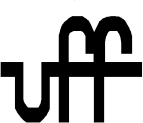 UNIVERSIDADE FEDERAL FLUMINENSE INSTITUTO DE CIÊNCIAS HUMANAS E FILOSOFIA DEPARTAMENTO DE ANTROPOLOGIADISCIPLINA: SOCIOLOGIA PARA HISTÓRIA	Código – GSO 00.098 SEMESTRE: 2023/2PROFESSOR(A): Rafael de Souza DIAS:Terça e quinta-feiraHORÁRIO: 20H às 22Hcontato: souza_ra@id.uff.brDISCIPLINA: SOCIOLOGIA PARA HISTÓRIA	Código – GSO 00.098 SEMESTRE: 2023/2PROFESSOR(A): Rafael de Souza DIAS:Terça e quinta-feiraHORÁRIO: 20H às 22Hcontato: souza_ra@id.uff.br